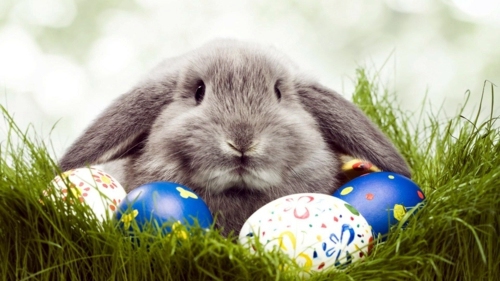 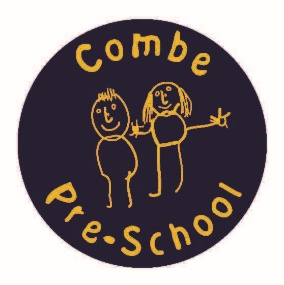 Combe Pre-school Newsletter Spring Term 4 2018Welcome back to the new term, we hope you had a lovely half term.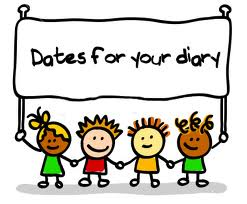 Monday 19th February – Term 4 starts,Wednesday 21st February – Committee Meeting,Friday 9th March – Charlotte’s Chocolate Workshop 3.30 to 4.30pm,Thursdays 29th March – Term Ends @ 1pm,Thursday 29th March – Easter Egg HuntMonday 16th April – Term 5 starts.New TopicWe are looking forward to learning all about Opposites this term. Here’s what we will be learning about each week:Week 1 – Wet and DryWeek 2 – Hard and SoftWeek 3 – Up and DownWeek 4 – Hot and ColdWeek 5 –Big and SmallWeek 6 – Night and DayNew DeputyWe are pleased to announce that Sarah Timms has now been appointed the job of Deputy Supervisor, after our previous candidate turned down our job offer. We wish Sarah all the best in her new role.Goodbye Saltbox MusicSadly our Saltbox Music sessions will be coming to an end this term. Michelle Keating who runs Saltbox, has decided on a career change, and so Saltbox Music is sadly coming to an end. The Saltbox team have been entertaining us with their wonderful sessions for many years, and we wish to thank them for providing such wonderful music sessions for the children, and wish them the best of luck in the future - we’ve had some amazing adventures with them.Fortunately for us, Jo Hammick, our bank member of staff, has kindly agreed to plan and run termly singing sessions for us with the children. Thank you Jo.Charlotte’s Chocolate Workshop:  Friday 9th March 3:30 to 4:30pmCharlotte (Austin’s Mum) has kindly agreed to hold a fundraising chocolate workshop for children to come along and create a special gift for Mother’s Day. Children between 5 and 12 years can attend, along with 3 and 4 years olds who must be accompanied by a parent or carer. Please book your child’s place in advance by contacting Charlotte at chocolateutopia@outlook.com or call 01993 891988 as there are limited places.All money raised will go to Combe Pre-school and After-school Club.Easter Egg HuntOur annual Easter egg hunt will be held on Thursday 29th March at Pre-school. If you would like to donate some items for this, then a donation list will be appearing on the kitchen door soon. Look out for our posters for more details.Easy FundraisingIf you shop online during the January sales, you can still help us raise funds for pre-school and after-school club by creating an account and visiting retailers through this site. Companies will donate a percentage of money to our pre-school if you use this site whilst shopping online. You can access the link via our website or by visiting http://www.easyfundraising.org.uk/?v=c.WebsiteEvents, calendar dates, newsletters and our weekly planning sheets can be viewed on our website, as we update this regularly.Facebook PageTo keep up-to-date with events and news from our Pre-school and After-school club, then please take a look and like our face book page which can be found at https://www.facebook.com/combepreschoolandafterschool. Don’t forget to like us!Thank You for taking the time to read our newsletter.Best WishesAndrea, Sarah, Anne-Marie, Kate and Jo.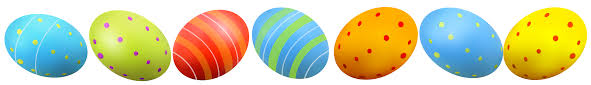 